	1. KUŽELKÁŘSKÁ LIGA DOROSTU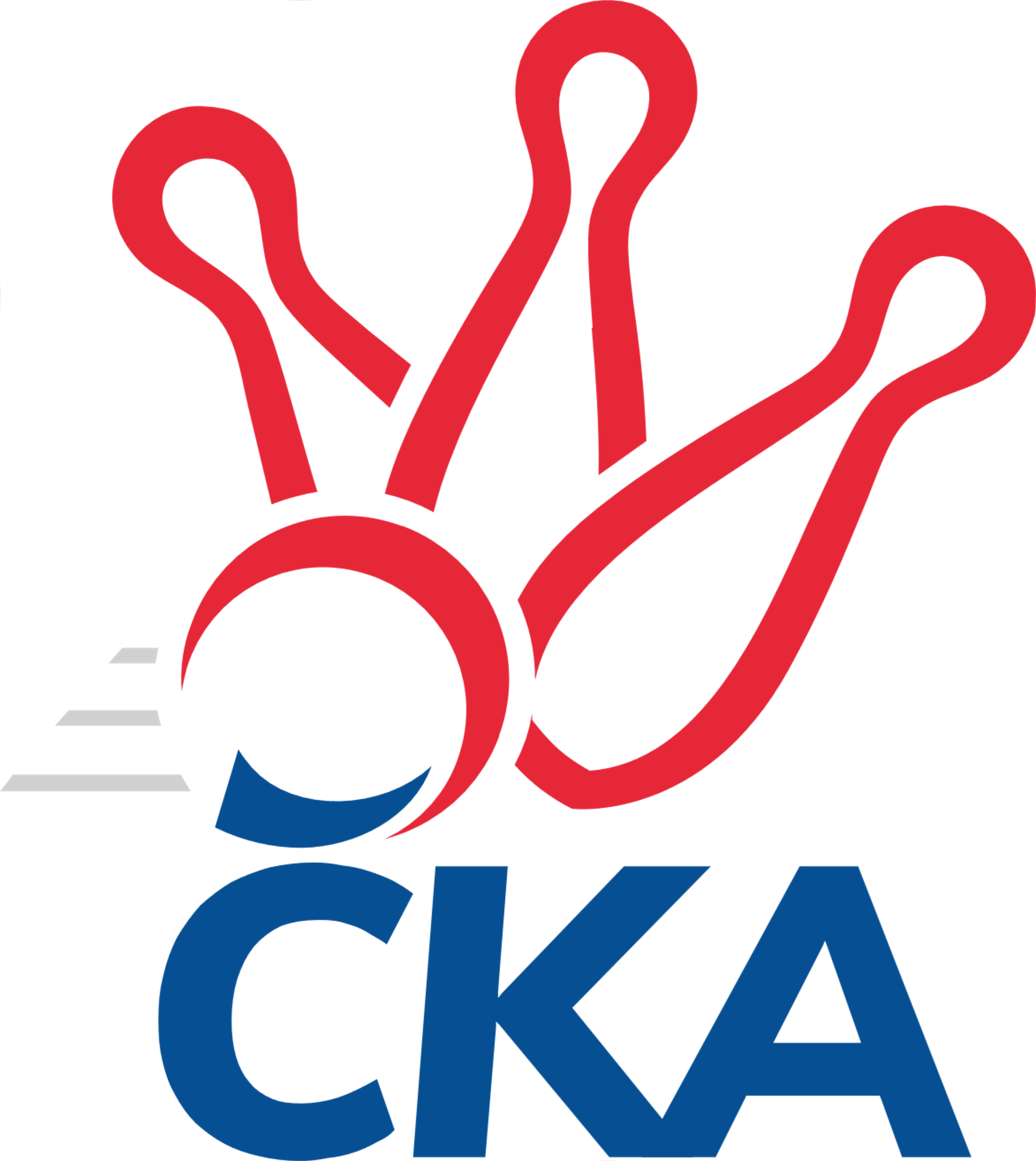 Č. 13Ročník 2019/2020	16.2.2020Nejlepšího výkonu v tomto kole: 1743 dosáhlo družstvo: SKK Náchod1.KLD B 2019/2020Výsledky 13. kolaSouhrnný přehled výsledků:SKK Hořice	- SKK Náchod	0:2	1683:1743		16.2.SKK Náchod B	- SKK Vrchlabí SPVR	2:0	1687:1592		16.2.TJ Jiskra Hylváty B	- KK Zábřeh	0:2	1352:1447		16.2.TJ Lokomotiva Č. Třebová	- TJ Jiskra Hylváty	2:0	1644:1380		16.2.Tabulka družstev:	1.	SKK Náchod	13	12	0	1	24 : 2 	 	 1635	24	2.	TJ Lokomotiva Č. Třebová	13	10	0	3	20 : 6 	 	 1615	20	3.	KK Zábřeh	13	9	0	4	18 : 8 	 	 1562	18	4.	SKK Náchod B	13	8	0	5	16 : 10 	 	 1597	16	5.	SKK Vrchlabí SPVR	13	7	0	6	14 : 12 	 	 1570	14	6.	SKK Hořice	13	4	0	9	8 : 18 	 	 1568	8	7.	TJ Jiskra Hylváty	13	2	0	11	4 : 22 	 	 1459	4	8.	TJ Jiskra Hylváty B	13	0	0	13	0 : 26 	 	 1298	0Podrobné výsledky kola:	 SKK Hořice	1683	0:2	1743	SKK Náchod	Ondřej Košťál	127	142	152	140	561		566	136	134	 169	127	František Hejna	Ondřej Duchoň	135	121	131	114	501		547	146	129	 137	135	Martin Hanuš	Ondřej Černý	117	153	145	151	566		630	158	157	 169	146	Denis Hofman	Martin Zvoníček	148	132	130	146	556		510	123	145	 108	134	Matěj Poštolkarozhodčí: Bořek FikarNejlepší výkon utkání: 630 - Denis Hofman	 SKK Náchod B	1687	2:0	1592	SKK Vrchlabí SPVR	František Adamů ml.	157	137	119	131	544		570	142	132	 144	152	Ondřej Stránský	Barbora Lokvencová	115	141	131	148	535		465	124	119	 108	114	Adam Svatý	Adéla Víšová	139	135	133	143	550		505	135	125	 128	117	Veronika Valešová	Veronika Kábrtová	134	157	152	150	593		517	128	128	 134	127	Šimon Fiebingerrozhodčí: Jaromír LiškaNejlepší výkon utkání: 593 - Veronika Kábrtová	 TJ Jiskra Hylváty B	1352	0:2	1447	KK Zábřeh	Martin Bryška	118	134	119	144	515		488	125	138	 120	105	Martin Vološčuk	Jan Vostrčil	107	105	105	110	427		487	131	119	 127	110	Max Trunečka	Jana Poláková	102	91	129	88	410		472	118	122	 111	121	Lukáš Krejčírozhodčí: Petr GlacNejlepší výkon utkání: 515 - Martin Bryška	 TJ Lokomotiva Č. Třebová	1644	2:0	1380	TJ Jiskra Hylváty	Jakub Sokol	140	145	151	125	561		379	101	91	 91	96	Tereza Duchoňová	Lukáš Umlauf	131	137	129	137	534		483	129	119	 119	116	Vojtěch Morávek	Adam Mísař	145	130	137	137	549		518	124	118	 139	137	Tomáš Skala	Miloslav Hýbl	125	136	133	136	530		0		0	 0		nikdo nenastoupilrozhodčí: Alena HolcováNejlepší výkon utkání: 561 - Jakub SokolPořadí jednotlivců:	jméno hráče	družstvo	celkem	plné	dorážka	chyby	poměr kuž.	Maximum	1.	Denis Hofman 	SKK Náchod	563.58	373.6	189.9	3.0	6/6	(630)	2.	Ondřej Stránský 	SKK Vrchlabí SPVR	562.47	372.0	190.5	2.8	6/6	(626)	3.	Jakub Sokol 	TJ Lokomotiva Č. Třebová	544.33	362.5	181.8	5.0	5/5	(584)	4.	Veronika Kábrtová 	SKK Náchod B	543.17	362.2	181.0	5.0	6/6	(593)	5.	Ondřej Černý 	SKK Hořice	541.72	371.1	170.6	5.7	6/6	(573)	6.	Miloslav Hýbl 	TJ Lokomotiva Č. Třebová	539.60	361.9	177.7	6.8	5/5	(573)	7.	Martin Hanuš 	SKK Náchod	538.97	371.5	167.4	7.5	6/6	(586)	8.	Martin Vološčuk 	KK Zábřeh	538.75	366.6	172.2	7.0	6/6	(562)	9.	František Hejna 	SKK Náchod	537.27	362.1	175.2	6.9	5/6	(570)	10.	Adam Mísař 	TJ Lokomotiva Č. Třebová	537.27	362.1	175.1	5.0	5/5	(579)	11.	Martin Zvoníček 	SKK Hořice	527.11	355.0	172.1	6.2	6/6	(573)	12.	František Adamů  ml.	SKK Náchod B	525.21	367.5	157.7	10.3	6/6	(590)	13.	Barbora Lokvencová 	SKK Náchod B	525.06	351.4	173.7	6.5	5/6	(590)	14.	Lukáš Krejčí 	KK Zábřeh	521.88	356.9	165.0	10.8	4/6	(593)	15.	Daniel Majer 	SKK Náchod	519.50	346.5	173.0	7.5	4/6	(569)	16.	Tomáš Ondráček 	KK Zábřeh	519.03	356.4	162.6	9.1	6/6	(545)	17.	Tomáš Skala 	TJ Jiskra Hylváty	513.86	351.1	162.8	11.1	6/6	(544)	18.	Šimon Fiebinger 	SKK Vrchlabí SPVR	510.86	344.7	166.2	9.2	6/6	(531)	19.	Jan Gintar 	SKK Náchod B	506.92	349.9	157.0	12.0	4/6	(552)	20.	Ondřej Košťál 	SKK Hořice	500.20	346.6	153.6	12.2	5/6	(561)	21.	Veronika Valešová 	SKK Vrchlabí SPVR	498.06	355.2	142.9	11.8	6/6	(547)	22.	Matěj Mach 	TJ Jiskra Hylváty	495.80	342.0	153.8	10.2	5/6	(535)	23.	Adam Svatý 	SKK Vrchlabí SPVR	493.63	339.5	154.1	10.8	6/6	(543)	24.	Ondřej Duchoň 	SKK Hořice	490.03	341.9	148.1	9.3	5/6	(555)	25.	Vojtěch Morávek 	TJ Jiskra Hylváty	482.24	337.3	145.0	13.8	6/6	(541)	26.	Valerie Langerová 	KK Zábřeh	474.36	331.5	142.9	10.2	5/6	(508)	27.	Martin Bryška 	TJ Jiskra Hylváty B	469.92	325.8	144.2	13.7	4/5	(529)	28.	Jan Vostrčil 	TJ Jiskra Hylváty B	433.83	314.7	119.1	19.1	5/5	(463)	29.	Kryštof Vavřín 	TJ Jiskra Hylváty B	418.20	281.5	136.7	13.9	5/5	(440)		Helena Mervartová 	SKK Náchod B	568.00	381.0	187.0	4.0	1/6	(568)		Adéla Víšová 	SKK Náchod	545.80	362.4	183.4	4.4	1/6	(558)		Lucie Slavíková 	SKK Náchod B	532.00	374.0	158.0	6.0	1/6	(532)		Max Trunečka 	KK Zábřeh	521.00	348.0	173.0	5.0	2/6	(555)		Kryštof Brejtr 	SKK Náchod B	517.67	351.2	166.5	6.6	3/6	(550)		Eliška Boučková 	SKK Náchod	515.50	358.5	157.0	3.5	2/6	(536)		Michaela Dušková 	SKK Náchod	501.00	357.0	144.0	8.0	1/6	(501)		Matěj Poštolka 	SKK Náchod	488.00	348.3	139.7	9.7	3/6	(510)		Lukáš Umlauf 	TJ Lokomotiva Č. Třebová	481.72	328.9	152.8	11.8	3/5	(534)		Adam Bezdíček 	TJ Lokomotiva Č. Třebová	479.00	339.7	139.3	14.0	3/5	(498)		Kateřina Gintarová 	SKK Náchod B	470.00	330.5	139.5	12.5	2/6	(482)		Marek Ležanský 	KK Zábřeh	468.00	327.0	141.0	7.0	1/6	(468)		Vojtěch Bočkaj 	TJ Lokomotiva Č. Třebová	462.00	343.0	119.0	18.0	1/5	(462)		Libor Krejčí 	KK Zábřeh	441.00	332.0	109.0	16.0	1/6	(441)		Jana Poláková 	TJ Jiskra Hylváty B	413.17	293.3	119.8	19.7	2/5	(442)		Tereza Kroupová 	SKK Hořice	395.50	279.3	116.3	22.8	2/6	(430)		Anthony Šípek 	TJ Jiskra Hylváty B	386.08	282.1	104.0	24.8	2/5	(421)		Tereza Duchoňová 	TJ Jiskra Hylváty	379.00	279.0	100.0	28.0	1/6	(379)		Jan Žemlička 	TJ Jiskra Hylváty	345.33	255.7	89.7	26.7	3/6	(371)		Tereza Vacková 	TJ Jiskra Hylváty B	323.50	251.5	72.0	34.0	1/5	(342)Sportovně technické informace:Starty náhradníků:registrační číslo	jméno a příjmení 	datum startu 	družstvo	číslo startu26043	Jana Poláková	16.02.2020	TJ Jiskra Hylváty B	1x21229	František Adamů ml.	16.02.2020	SKK Náchod B	3x
Hráči dopsaní na soupisku:registrační číslo	jméno a příjmení 	datum startu 	družstvo	26038	Tereza Duchoňová	16.02.2020	TJ Jiskra Hylváty	Program dalšího kola:14. kolo23.2.2020	ne	10:00	KK Zábřeh - TJ Lokomotiva Č. Třebová	23.2.2020	ne	10:00	TJ Jiskra Hylváty - SKK Hořice	23.2.2020	ne	10:00	SKK Náchod - SKK Náchod B	23.2.2020	ne	10:00	SKK Vrchlabí SPVR - TJ Jiskra Hylváty B	Nejlepší šestka kola - absolutněNejlepší šestka kola - absolutněNejlepší šestka kola - absolutněNejlepší šestka kola - absolutněNejlepší šestka kola - dle průměru kuželenNejlepší šestka kola - dle průměru kuželenNejlepší šestka kola - dle průměru kuželenNejlepší šestka kola - dle průměru kuželenNejlepší šestka kola - dle průměru kuželenPočetJménoNázev týmuVýkonPočetJménoNázev týmuPrůměr (%)Výkon8xDenis HofmanSKK Náchod6306xDenis HofmanSKK Náchod124.076305xVeronika KábrtováNáchod B5934xVeronika KábrtováNáchod B111.485939xOndřej StránskýVrchlabí5706xOndřej ČernýHořice111.475664xFrantišek HejnaSKK Náchod5662xFrantišek HejnaSKK Náchod111.475664xOndřej ČernýHořice5661xOndřej KošťálHořice110.485618xJakub SokolČ. Třebová5615xMartin ZvoníčekHořice109.5556